AnnouncementsSeniors' Fellowship Lunch: Wed., Dec 13, noon to 1:30 p.m. at the church. Please bring your lunch and beverage; desserts will be provided. Questions: George or Barbara Harris; John or Paula Strain.Congregational Meeting has been called by the Session on Sunday, Dec 17 after the worship service. The purpose is for the Session and Deacons to present the approved 2024 SRPC budget and the congregation’s approval of the pastors' calls for 2024.Christmas Eve service will be on Dec 24 at 7:00, more details to followChoirs: The Girls' Choir (ages 11 thru high school) practices on Sundays at 10:20 a.m.; the Children's Bell Choir (ages 4 or 5 thru 10) after Worship; and the Adult Choir after the Bell Choir and on Thursday evenings when the Women's Bible Study does not meet. Questions: Barbara Harris, choir director.Young Men's Singing Group (YMSG) (ages 13 to 25) practices on most Sundays at 9:00 a.m., as announced, and is led by Grace Reid, church pianist.Fellowship and TeachingMen’s Breakfast meets on 4th Saturdays, 9:00 a.m. at the church building, for a potluck meal and study of The Bruised Reed by Richard Sibbes. Women’s Bible Studies meet every two weeks at the church with a daytime group on Tuesdays at 10:30 a.m. and an evening group on Thursdays at 6:30 p.m. You may come either day/time. Each study is planned to last about 90 minutes. Please see Lisa Bentley or Robin Deane for meeting dates and any other questions.Teen Nights for middle- and high-school students are held regularly and led by Pastor Matt.Multiple small groups meet 1-2 times per month for teaching, prayer, and fellowship. Please speak to anyone on the session if you are interested in joining one.Tuesday Night Together includes a potluck dinner at 6:30 p.m. (check your email for the weekly signup), followed by singing, teaching, and prayer at 7:00 p.m. Please join us!Online Church Calendar: This fuller listing of scheduled events ison the home page of the church's website: www.spriggsroad.org.Opportunities to Serve: Help is always needed in various areas of ministry at SRPC. Please consider offering your time.3Spriggs Road Presbyterian Church is a particular church of the Presbyterian Church in America (PCA).13201 Spriggs Road			                www.spriggsroad.orgManassas, VA 20112				           (703) 791-5555The live webcast of the worship service and archived sermons are found on the church’s website.Mailed donations may be sent securely to the church at P.O. Box 2614, Woodbridge, VA 22195.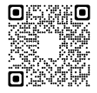 And they devoted themselves to the apostles’ teaching and the fellowship, to the breaking of bread and the prayers. Acts 2:42 (ESV)                        Contact InformationSenior Pastor		Michael Mang	         michael.mang@spriggsroad.orgAssociate Pastor	Matteson Bowles        matteson.bowles@spriggsroad.orgAssistant Pastor for	Jegar Chinnavan        jegar.chinnavan@spriggsroad.org  Church Planting            Mount Zion Presbyterian Church, www.mzpca.comClerk of Session:	Ryan Heisey	         clerkofsession@spriggsroad.orgTreasurer:		Lloyd Moore	         donate@spriggsroad.orgRuling Elders 		Dan Bredbenner         dan.bredbenner@spriggsroad.org			Joe Deane	         joseph.deane@spriggsroad.org			Brian Groft	         brian.groft@spriggsroad.org			Ryan Heisey	         ryan.heisey@spriggsroad.org			Bill McFarland             william.mcfarland@spriggsroad.org		             John Strain, emeritusSession Group Email			         session@spriggsroad.orgDeacons Group Email			         deacons@spriggsroad.orgPrayer Requests			         prayers@spriggsroad.orgAnnouncements				         announcements@spriggsroad.orgWebsite Submissions & Questions                    web.admin@spriggsroad.orgWelcomeWe really mean it when we say we are thrilled that you have come to worship with us today!  If you should have any questions or comments about the ministry of Spriggs Road Presbyterian Church, please feel free to reach out. Contact information is listed above.We start Sunday School for all ages at 9:30 a.m. and begin Worship at 10:45 a.m., during which a nursery is available for ages 3 and under. Children are always welcome in our worship services. We also have a “cry room” available with a large window for viewing the service and a speaker that will be playing all the audio from the main sanctuary. Please feel free to use that if you are concerned that your children’s noises are disrupting the service.  We hope that this Lord’s Day you will be encouraged by the Word, refreshed by the worship, and touched by Christ’s love through our fellowship with one another.6Lord’s Day WorshipDecember 10, 2023                                  10:45 a.m.Prelude                                                                        Welcome & AnnouncementsMeditation                                                                                [Bulletin, p. 2]Call to Worship & InvocationHymn of Worship                                “O Little Town of Bethlehem” [TPH 323]                                                             Greeting Song of Praise        	                      “Beneath the Cross of Jesus” [TPH 350]Confession of Faith			                                  The Nicene CreedPastoral PrayerMissions Update	           		        Scripture Reading                                  1 Peter 4:12-19 [Seat Bibles, p. 1016]Singing Psalms                                                                              Psalm 91                                                                    Tune ““Come, Thou Long-Expected Jesus” [TPH 300] Tithes & Offerings                                                                       Gloria Patri 		                      		                                    [TPH 572]Sermon Text 			                                Psalm 11 [Seat Bibles, p. 452]Expounding the Word of God	                                Pastor Matt BowlesFight or Flight?Hymn of Response [*]                 “What Wondrous Love Is This” [TPH 343]The Lord’s Supper        [Bread, gluten-free bread (health), wine, and white grape juice (conscience) are served.]DoxologyBenedictionPostlude* The livestream ends during this hymn.MeditationI will greatly rejoice in the Lord;
    my soul shall exult in my God,
for he has clothed me with the garments of salvation;
    he has covered me with the robe of righteousness,
as a bridegroom decks himself like a priest with a beautiful
        headdress,
    and as a bride adorns herself with her jewels.– Isaiah 61:10 (ESV)Prayer of Confession of Sin     Eternal Father, we acknowledge that we are poor sinners, conceived in guilt, prone to do evil, and unable of our own power to do good.      We constantly violate Your holy commandments intentionally and unintentionally. But, O Lord, with heartfelt sorrow we repent and turn away from all our offenses.      We abhor our iniquities and our evil ways. We plead Your grace and mercy to relieve our distress.      Have compassion on us, most gracious God, for the sake of Your Son Jesus Christ.      Grant us daily increase of the grace of Your Holy Spirit and produce in us the fruit of righteousness that is pleasing in Your sight.      Through Jesus Christ our Lord we pray. Amen.___________________________________Personal Confession This time of silence is provided for private, personal confession.Assurance of Pardon“Already you are clean because of the word I have spoken to you.Abide in me, and I in you. … As the Father has loved me, so have I loved you. Abide in my love.”– John 15:3-4, 9 (ESV)2Sermon Notes12/10/2023                    Pastor Matthew Bowles Title:  	“Fight or Flight?”Text: 		Psalm 11_________________________________________________________Refuge is a PersonBad Counsel4Sermon NotesThe Lord Reigns Fight!Questions for Discussion at Home can be found 1) by following the QR Code on your phone to where it’s listed below the bulletin, 2) as a handout on the table at the back, or 3) on the church’s website:            https://www.spriggsroad.org/SRPCwp/category/bulletins/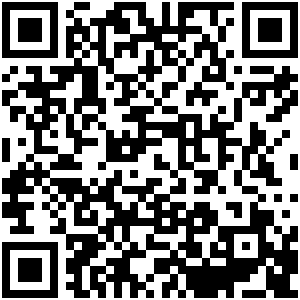 5